Escuela Técnica Superior de Ingenieros Industriales y de Telecomunicación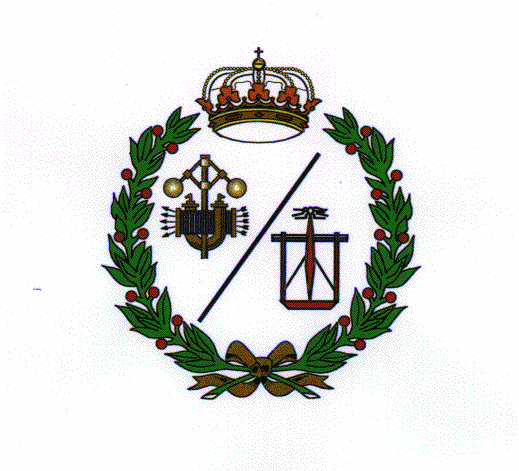 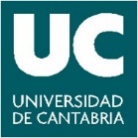 Alumnos que participan en programas de movilidad académica en el Grado en Ingeniería Mecánica. Curso 2018-2019Universidad/PaísMesesCréditosTFGNº de alumnosUniverza V Mariboru/Eslovenia 524No1Politechnika Warszawska/Polonia4,37-4,8330No2Universita Degli Studi Di Cassino/Italia5,0724No1University Of Central Florida/USA8,560Si1University Of Linkoping/Suecia9,47-1060Si2University Of Technology Sydney/Australia11,2348No1Zilinska Univerzita V Ziline/Eslovaquia4,1-4,6330No2TotalTotalTotalTotal10